    МБАЛ „ Рахила Ангелова” АД ,град Перник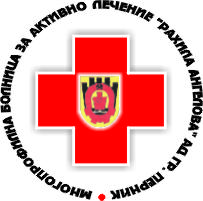 Адрес : град Перник , ул.” Брезник” № 2 ,тел. / факс:  076 / 601360   ОДОБРЯВАМ :                                                                                       Д-р Анатоли Митов                                                                                        Изпълнителен директор Изготвил:……………….                                                                                   	           Петя Петрова-ЮрисконсултСъгласувал:………………..                 	  Йорданка Парлапанска                    	 /Главен счетоводител/Одобрил:…………………                	  Росица Боянова        	 /Финансов контрольор/ДОКУМЕНТАЦИЯЗА ОТКРИВАНЕ НА ПРОЦЕДУРА  - ПУБЛИЧНО СЪСТЕЗАНИЕ НА ОСНОВАНИЕ чл. 18, ал.1, т.12 ВЪВ ВРЪЗКА С чл. 178 ОТ ЗАКОНА ЗА ОБЩЕСТВЕНИТЕ ПОРЪЧКИ (ЗОП).СЪДЪРЖАНИЕРАЗДЕЛ IРЕШЕНИЕ ЗА ОТКРИВАНЕ НА ПРОЦЕДУРА ЗА ВЪЗЛАГАНЕ НА ОБЩЕСТВЕНА ПОРЪЧКА. ОБЯВЛЕНИЕ ЗА ПОРЪЧКАРАЗДЕЛ IIОПИСАНИЕ ПРЕДМЕТА НА ПОРЪЧКАТА РАЗДЕЛ IIIТЕХНИЧЕСКИ СПЕЦИФИКАЦИИ РАЗДЕЛ IVУСЛОВИЯ И РЕД ЗА ПОЛУЧАВАНЕ НА ДОКУМЕНТИ И ЗА ПОДАВАНЕ НА ОФЕРТИТЕРАЗДЕЛ VИЗИСКВАНИЯ КЪМ УЧАСТНИЦИТЕ В ПРОЦЕДУРАТА РАЗДЕЛ VIИЗИСКВАНИЯ КЪМ ОФЕРТАТА РАЗДЕЛ VIIОЦЕНЯВАНЕ НА ПОДАДЕНИТЕ ОФЕРТИ РАЗДЕЛ VIIIСКЛЮЧВАНЕ НА ДОГОВОР ЗА ВЪЗЛАГАНЕ НА ОБЩЕСТВЕНАТА ПОРЪЧКА. ГАРАНЦИИРАЗДЕЛ IXОБРАЗЦИ НА ДОКУМЕНТИТЕОПИСАНИЕ ПРЕДМЕТА НА ПОРЪЧКАТАВъзложител.Възложител на настоящата процедура за избор на изпълнител на обществената поръчка, възлагана по реда на Закона за обществените поръчки (ЗОП), съгласно чл.5, ал.2, т.16 от ЗОП е Д-р Анатоли Верчов Митов, Изпълнителен директор на МБАЛ „Рахила Ангелова” АД – гр. ПерникВъзложителят взема решение за откриване на процедура за възлагане на обществена поръчка, с което одобрява обявлението за обществена поръчка и документацията за участие в процедурата.Тези указания определят правилата за подготовка и представяне на оферти за участие в процедурата, като условията и реда, при които ще се избере изпълнител на поръчката е съобразен със Закона за обществените поръчки (ЗОП).За нерегламентираните в настоящите Указания за участие в процедурата за възлагане на обществената поръчка („Указанията“) условия по провеждането на процедурата, се прилагат разпоредбите на ЗОП и подзаконовите актове по прилагането му.Вид на процедурата.Процедурата се открива на основание чл.18, ал.1, т.12 във връзка с чл. 178, ал.1 от Закона за обществените поръчки (ЗОП) като процедура по публично състезание. Избраният вид процедура е съобразен с прогнозната стойност на обществената поръчка, като същевременно гарантира основните принципи при възлагането на обществени поръчки, а именно принципите на публичност и прозрачност, свободна и лоялна конкуренция, равнопоставеност и недопускане на дискриминация, като дава възможности за участие на всички участници, отговарящи на изискванията на Възложителя.Обект и предмет на обществената поръчка.Обект на настоящата обществена поръчка по смисъла на чл. 3, ал. 1, т. 2 от ЗОП. Предметът на обществената поръчка е: “ДОСТАВКА НА РЕНТГЕНОВА ТРЪБА ЗА КОМПЮТЪРЕН ТОМОГРАФ SIEMENS SOMATOM EMOTION 16”.В съответствие с чл. 48, ал. 1 от ЗОП необходимите характеристики на предмета на обществената поръчка са подробно индивидуализирани в Техническите спецификации на изискванията на Възложителя („Техническите спецификации“).Предметът на обществената поръчка не се разделя на обособени позиции.Мотиви: Настоящата процедура включва доставката на един цялостен компонент от медицинска апаратура, който следва да бъде подменен. Поръчката е от такова естествено, че няма как да бъде разделена в обособени позиции.Варианти в офертите.Не се допуска възможност за представяне на варианти в офертите.Място и срок за изпълнение на поръчката.Мястото на изпълнение на поръчката е територията на лечебното заведение на МБАЛ „Рахила Ангелова” АД, град Перник, ул.” Брезник” № 2, а именно: отделението по Образна диагностика.Срокът за доставка и монтаж на рентгеновата тръба: 3 (три) дни считано от датата на получаване на възлагателното писмо от страна на ИЗПЪЛНИТЕЛЯ.Разходи по подготовка на офертата.Разходите по подготовката и подаването на офертите са за сметка на участниците в процедурата. Спрямо Възложителя, участниците не могат да предявяват каквито и да било претенции за разходи, направени от самите тях по подготовката и подаването на офертите им, независимо от резултата или самото провеждане на процедурата.Стойност на поръчката и финансиране.Стойността на поръчката се определя в лева без ДДС.Цената следва да включва ДДС, транспортни и всички други разходи по доставката. Предлаганата цена на доставката е крайна, като в нея се включват всички разходи на изпълнителя, в това число разходи за гориво и консумативи, демонтаж на стара рентгенова тръба ,монтажът, пускането в действие, обучението на персонала, както и гаранционното обслужване като цената е окончателна и не подлежи на промяна през целия срок на договора. Всички цени да са в левове.Прогнозна стойност на поръчката е 119 310.00 лв. (сто и деветнадесет хиляди триста и десет лева) без включен ДДС.ВАЖНО: Посочената прогнозна стойност е максималният финансов ресурс, който възложителят може да си позволи по обществената поръчка. Офертите на участниците не трябва да надхвърлят прогнозната стойност на поръчката. Участник, предложил цена, по- висока от определената от Възложителя прогнозна стойност, ще бъде отстранен от участие в процедурата.С класирания на първо място и определен за изпълнител участник, Възложителят сключва писмен договор за възлагане на поръчката. Договорът се сключва при условията на чл. 114 от ЗОП.Заплащане на поръчката: Заплащането на доставената апаратура се извършва по банков път по сметката на Изпълнителя при спазване на схемата и сроковете, подробно описани в проекта на договора.ТЕХНИЧЕСКИ СПЕЦИФИКАЦИИПредметът на обществената поръчка е доставка (включваща демонтаж на стара рентгенова тръба, монтаж, настройка, провеждане на тестове за качество, пускане в експлоатация и гаранционно обслужване) на нова, неупотребявана, нерециклирана рентгенова тръба за КОМПЮТЪРЕН ТОМОГРАФ SIEMENS SOMATOM EMOTION 16, произведен от Сименс (Siemens), намиращ се при възложителя МБАЛ „Рахила Ангелова” АД, град Перник, ул.” Брезник” № 2.Промяната на някой от горепосочените параметри би довела до невъзможност за експлоатация на апарата.Гаранционните срокове на оборудването са в зависимост от техническото предложение на участника, избран за изпълнител, но не по-кратки от 6 (шест) месеца, считано от датата на монтаж и пускането в действие на рентгеновата тръба.N.B.! На основание чл. 107, т. 1, обстоятелство второ и т. 2а от ЗОП възложителят отстранява от процедурата всеки участник, представил оферта, неотговаряща на една или повече от минималните технически и функционални характеристики, посочени в Техническата спецификация или на изискванията на възложителя.УСЛОВИЯ И РЕД ЗА ПОЛУЧАВАНЕ НА ДОКУМЕНТИ И ЗА ПОДАВАНЕ НА ОФЕРТИТЕВъзложителят осигурява пълен, неограничен и пряк достъп по документацията по настоящата процедура. Документацията е публикувана в профила на купувача и е общодостъпна.Офертите трябва да се изготвят и представят в съответствие с изискванията на чл. 101 от ЗОП и чл.47 от ППЗОП, на регистратурата на МБАЛ „Рахила Ангелова” АД, град Перник, ул.” Брезник” № 2, в срока посочен в обявлението. Всяка оферта трябва да се представи в запечатана непрозрачна опаковка от участника или от упълномощен от него представител лично или по пощата чрез препоръчана пощенска пратка с обратна разписка . Върху опаковката участникът следва да посочи предмета на поръчката, адрес за кореспонденция, лице за контакти, телефон, факс и електронен адрес.3. Опаковката съдържа следните документи:Пликът с надпис „Предлагани ценови параметри” трябва да съдържа предлаганите цени от участника. Ценовото предложение се изготвя по образец (образец № 12). Всички цени трябва да са в левове. Цената следва да включва транспортни и всички други разходи по доставката до адреса на възложителя - МБАЛ „Рахила Ангелова” АД, град Перник, ул.” Брезник” № 2, отделение по Образна диагностика. Предлаганата цена на доставката е крайна, като в нея се включват всички разходи на изпълнителя, в това число разходи за гориво и консумативи, монтажът, пускането в действие, обучението на персонала, както и гаранционното обслужване, като цената е окончателна и не подлежи на промяна.ВАЖНО: Не се допускат варианти и повече от едно предложение от участник.Подадените оферти се вписват във входящ регистър по реда на тяхното постъпване като върху плика се отбелязват поредният номер, датата и часът на получаването им от страна на административния служителя на регистратурата.Възложителят няма да приема за участие в процедурата и ще връща незабавно на участниците оферти, които са представени след изтичане на крайния срок за получаване, или в незапечатана опаковка или опаковка с нарушена цялост.Всички действия на възложителя и на участниците, свързани с настоящата процедура следва да бъдат обективирани в писмен вид и се публикуват в профила на купувача.Обменът и съхраняването на информацията при провеждане на процедурата за възлагане на обществената поръчка ще се извършват по начин, който гарантира целостта, достоверността и поверителността на офертите на участниците.Решенията на възложителя, за които той е длъжен да уведоми участниците съгласно нормите на ЗОП, ще се публикуват в профила на купувача на възложителя, също така ще се изпращат по електронен път при посочен електронен адрес, при необходимост и ще се връчват или ще се изпращат с препоръчано писмо с обратна разписка или по факс.Офертите на участниците ще бъдат отворени от комисия, назначена от възложителя, в деня и часа, определени в обявлението за обществената поръчка, в сградата на МБАЛ „Рахила Ангелова” АД, град Перник, ул.” Брезник” № 2. Отварянето на офертите е публично и на него могат да присъстват участниците, техни упълномощени представители и средствата за масово осведомяване.ИЗИСКВАНИЯ КЪМ УЧАСТНИЦИТЕ В ПРОЦЕДУРАТАОбщи изисквания към участниците.В процедурата за възлагане на обществената поръчка може да участва всеки участник, който отговаря на предварително обявените условия.Участник в процедурата за възлагане на обществена поръчка може да бъде всяко българско или чуждестранно физическо или юридическо лице или техни обединения, както и всяко друго образувание, което има право да изпълнява предмета на обществената поръчка съгласно законодателството на държавата, в която то е установено. "Законодателството на държавата, в която участникът е установен" се определя съгласно § 2, т. 15 от Допълнителните разпоредби (ДР) на ЗОП.Възложителят няма условие за създаване на юридическо лице, когато участникът, определен за изпълнител, е обединение на физически и/или юридически лица.Участник не може да бъде отстранен от процедурата за възлагане на обществена поръчка на основание на неговия статут или на правната му форма, когато той или участниците в обединението имат право да осъществяват съответната дейност, в държавата членка, в която са установени.В процедурата не могат да участват пряко и/или косвено дружествата, регистрирани в юрисдикции с преференциален данъчен режим и контролираните от тях лица, съгласно чл. 3, т. 8 и чл. 4 от Закона за икономическите и финансовите отношения с дружествата, регистрирани в юрисдикции с преференциален данъчен режим, контролираните от тях лица и техните действителни собственици (ЗИФОДРЮПДРКЛТДС).В процедурата не могат да участват свързани лица по чл. 101, ал. 11 от ЗОП, във връзка с § 2, т. 45 от ДР на ЗОП и във връзка с чл. 101, ал. 13 от ЗОП.При подаване на оферта за участие посочените по-горе обстоятелства се декларират в част III, раздел Г: Специфични национални основания за изключване от еЕЕДОП (електронен Единен европейски документ за обществени поръчки).Основания за задължително отстраняванеВъзложителят отстранява от участие в процедурата участник, за когото са налице обстоятелствата по чл. 54, ал. 1, т. 1-7 от ЗОП, а именно:осъден е с влязла в сила присъда, освен ако е реабилитиран, за престъпление по чл. 108а, чл. 159а - 159г, чл. 172, чл. 192а, чл. 194 - 217, чл. 219 - 252, чл. 253 - 260, чл. 301 - 307, чл. 321, 321а и чл. 352 - 353е от Наказателния кодекс (НК):осъден е с влязла в сила присъда, освен ако е реабилитиран, за престъпление, аналогично на тези по т. 1, в друга държава членка или трета страна;има задължения за данъци и задължителни осигурителни вноски по смисъла на чл. 162, ал. 2, т. 1 от Данъчно-осигурителния процесуален кодекс и лихвите по тях, към държавата или към общината по седалището на възложителя и на кандидата или участника, или аналогични задължения, установени с акт на компетентен орган, съгласно законодателството на държавата, в която кандидатът или участникът е установен, освен ако е допуснато разсрочване, отсрочване или обезпечение на задълженията или задължението е по акт, който не е влязъл в сила;налице е неравнопоставеност в случаите по чл. 44, ал. 5 от ЗОПустановено е, че:а)	е представил документ с невярно съдържание, свързан с удостоверяване липсата на основания за отстраняване или изпълнението на критериите за подбор;б)	не е предоставил изискваща се информация, свързана с удостоверяване липсата на основания за отстраняване или изпълнението на критериите за подбор;е установено с влязло в сила наказателно постановление или съдебно решение, нарушение на чл. 61, ал. 1, чл. 62, ал. 1 или 3, чл. 63, ал. 1 или 2, чл. 118, чл. 128, чл. 228, ал. 3, чл. 245 и чл. 301 - 305 от Кодекса на труда или чл. 13, ал. 1 от Закона за трудовата миграция и трудовата мобилност или аналогични задължения, установени с акт на компетентен орган, съгласно законодателството на държавата, в която кандидатът или участникът е установен;налице е конфликт на интереси, който не може да бъде отстранен.При подаване на офертата информацията относно основанията за задължително отстраняване се посочва в Част III, раздел А: Основания, свързани с наказателни присъди, раздел Б: Основания, свързани с плащането на данъци или социално осигурителни вноски, раздел В:	Основания, свързани с несъстоятелност, конфликти на интереси илипрофесионално нарушение.Специфични национални основания за изключванеВъзложителят отстранява от участие в процедурата участник за когото са налице следните обстоятелства, свързани с националните основания за отстраняване:осъден е с влязла в сила присъда, освен ако е реабилитиран, за престъпление по чл. 194 - 208, чл. 213а - 217, чл. 219 - 252, чл. 254а - 225а и чл. 256 - 360 от Наказателния кодекс, както и аналогични на тези при условията на чл. 54, ал. 1, т. 2 от ЗОП;установено е с влязло в сила наказателно постановление или съдебно решение, нарушение на чл. 61, ал. 1, чл. 62, ал. 1 или 3, чл. 63, ал. 1 или 2 и чл. 228, ал. 3 от Кодекса на труда или аналогични задължения, установени с акт на компетентен орган, съгласно законодателството на държавата, в която участникът е установен;установено е с влязло в сила наказателно постановление или съдебно решение, нарушение на чл. 13, ал. 1 от Закона за трудовата миграция и трудовата мобилност или аналогични задължения, установени с акт на компетентен орган, съгласно законодателството на държавата, в която участникът е установен;наличие на свързаност по смисъла на § 2, т. 45 от ДР на ЗОП, по чл. 101, ал. 11 от ЗОП, във връзка с чл. 107, т. 4 от ЗОП;наличие на обстоятелство по чл. 3, т. 8 от Закона за икономическите и финансовите отношения с дружествата, регистрирани в юрисдикции с преференциален данъчен режим, контролираните от тях лица и техните действителни собственици (освен когато не са налице условията по чл. 4 от същия закон);обстоятелствата по чл. 69 от Закона за противодействие на корупцията и за отнемане на незаконно придобитото имущество.При подаване на офертата информацията относно специфичните национални основания за отстраняване се посочва в Част III, раздел Г: Специфични национални основания за изключване от еЕЕДОП.Основания за незадължително отстраняванеВъзложителят може да отстрани от участие в процедурата участник, за когото е налице някое от следните обстоятелства по чл. 55, ал. 1, т. 1, т. 4 и т. 5 от ЗОП:обявен е в несъстоятелност или е в производство по несъстоятелност, или е в процедура по ликвидация, или е сключил извънсъдебно споразумение с кредиторите си по смисъла на чл. 740 от Търговския закон, или е преустановил дейността си, а в случай че кандидатът или участникът е чуждестранно лице - се намира в подобно положение, произтичащо от сходна процедура, съгласно законодателството на държавата, в която е установен;доказано е, че е виновен за неизпълнение на договор за обществена поръчка или на договор за концесия за строителство или за услуга, довело до разваляне или предсрочното му прекратяване, изплащане на обезщетения или други подобни санкции, с изключение на случаите, когато неизпълнението засяга по-малко от 50 на сто от стойността или обема на договора;опитал е да:а)	повлияе на вземането на решение от страна на възложителя, свързано с отстраняването, подбора или възлагането, включително чрез предоставяне на невярна или заблуждаваща информация, илиб)	получи информация, която може да му даде неоснователно предимство в процедурата за възлагане на обществена поръчка.При подаване на офертата информацията относно основанията за незадължително отстраняване се посочва в Част III, раздел В: Основания, свързани с несъстоятелност, конфликти на интереси или професионално нарушение от еЕЕДОП.Критерии за подбор.Участниците в процедурата следва да отговарят на следните изисквания:Годност за упражняване на професионална дейност, включително изисквания във връзка с вписването в професионални или търговски регистри.Участникът трябва да има право да осъществява търговия на едро с медицински изделия съгласно Закона за медицинските изделия (ЗМИ). За целта той следва да разполага с разрешение за търговия на едро с медицински изделия съгласно ЗМИ или друг еквивалентен документ.Доказване: При подаване на офертата участникът попълва съответните полета на Част IV, Раздел А. Годност, посочвайки органа, издал документа, обхват, дата на издаване, срок на валидност и посочване на националните бази данни, в които се съдържат декларираните обстоятелства, или компетентните органи съгласно законодателството на държавата, в която участникът е установен, са длъжни да предоставят информация. Преди сключването на договора за обществена поръчка, участникът определен за изпълнител, доказва изпълнението на поставеното изискване с представяне на съответното разрешение.Изисквания за икономическо и финансово състояние, както следва:Възложителят не поставя изисквания към участниците по отношение на икономическото и финансовото състояние.Изисквания за технически и професионални способности, както следва:През последните три години, считано от датата на подаване на офертата, участникът трябва да е изпълнил минимум 2 (два) договора с предмет, сходен на този на обществената поръчка, сключени с лечебни заведения на територията на Република България, или с еквивалентни лечебни заведения на територията на други държави.Доказване: При подаване на офертата участникът попълва съответното поле на Част IV, Раздел В. Технически и професионални способности на ЕЕДОП - списък на доставките, които са идентични или сходни с предмета на обществената поръчка, с посочване на стойностите, датите и получателите. Преди сключването на договора за обществена поръчка, участникът определен за изпълнител, доказва изпълнението на поставеното изискване с представяне на референции, удостоверения или други еквивалентни документи.Участникът следва да разполага с минимум 1 (един) обучен от фирмата производител квалифициран сервизен експерт с опит в обслужването на медицинска апаратура, който да извърши монтажа, инсталацията и пускането в експлоатация на рентгеновата тръба.Доказване: При подаване на офертата участникът попълва съответното поле на Част IV, Раздел В. Технически и професионални способности на ЕЕДОП, където участникът попълва трите имена на експерта, притежаваният от него сертификат или друг удостоверителен документ с описание на придобитата квалификация и датата на издаването на удостоверителния документ. Преди сключването на договора за обществена поръчка, участникът определен за изпълнител, доказва изпълнението на поставеното изискване с представяне на съответните документи - заверени копия от сертификати, удостоверения за преминато обучение, правоспособност или еквивалентни документи.ВАЖНО: Участник, който не отговаря на някое от горните изисквания, ще бъде отстранен от участие в процедурата за възлагане на настоящата обществена поръчка.ИЗИСКВАНИЯ КЪМ ОФЕРТАТАУчастниците в настоящата процедура за възлагане на обществена поръчка, трябва да подготвят своята оферта в съответствие с изискванията на Възложителя.Офертата трябва да бъде представена на български език.Всички документи, които не са оригинали, и за които не се изисква нотариална заверка, следва да бъдат заверени от участника с гриф "Вярно с оригинала", подпис и печат.Всички необходими документи, които участникът представя с офертата, следва да бъдат във вида, посочен в настоящата документация за участие.Офертата трябва да бъде подписана от законно оторизирания представител на участника съгласно търговската му регистрация или от надлежно упълномощено/и лице или лица с нотариално заверено пълномощно.6.1 Офертата се представя в запечатана непрозрачна опаковка, която съдържа следните документи:Част I. Информация за процедурата за възлагане на обществената поръчка и за възлагащия орган или за възложителяЧаст II Информация за икономическия операторЧаст III Критерии за изключванеЧаст IV Критерии за подборЧаст V Намаляване броя на квалифицираните кандидатиЧаст VI Заключителни положения.Когато изискванията по чл. 54, cm. 1, т. 1, 2 и 7 и чл. 55, ал. 1, т. 5 ЗОИ се отнасят за повече от едно лице, всички лица подписват един и същ ЕЕДОП. Когато е налице необходимост от защита на личните данни ши при различие в обстоятелствата, свързани с личното състояние, информацията относно изискванията по чл. 54, ал. 1, т. 1, 2 и 7 и чл. 55, ал. 1, т. 5 ЗОИ се попълва в отделен ЕЕДОП за всяко лице ши за някои от лицата.Съгласно чл. 40 от ППЗОП, лицата по чл. 54, ал. 2 и чл. 55, ал. 3 ЗОП са:лицата, които представляват участника ши кандидата;лицата, които са членове на управителни и надзорни органи на участника ши кандидата:други лица със статут, който им позволява да влияят пряко върху дейността на предприятието по начин, еквивалентен на този, валиден за представляващите го лица, членовете на управителните ши надзорните органи.Лицата по т. 1 и т.2 са, както следва:при събирателно дружество - лицата по чл. 84, ал. 1 и чл. 89, ал. 1 от Търговскиязакон;при командитно дружество - неограничено отговорните съдружници по чл. 105 от Търговския закон;при дружество с ограничена отговорност - лицата по чл. 141, ал. 1 и 2 от Търговския закон, а при еднолично дружество с ограничена отговорност - лицата по чл. 147, ал. 1 от Търговския закон;при акционерно дружество - лицата по чл. 241, ал. 1, чл. 242, ал. 1 и чл. 244, ал. 1 от Търговския закон;при командитно дружество с акции - лицата по чл. 256 във връзка с чл. 244, ал. 1 от Търговския закон;при едноличен търговец - физическото лице - търговец;при клон на чуждестранно лице - лицето, което управлява и представлява клона ши има аналогични права съгласно законодателството на държавата, в която клонът е регистриран;в случаите по т. 1 - 7 - и прокуристите, когато има такива;в останалите случаи, включително за чуждестранните лица - лицата, които представляват, управляват и контролират кандидата ши участника съгласно законодателството на държавата, в която са установени.ЕЕДОП следва да се представи подписан в електронна форма с електронен подпис. ЕЕДОП в електронен вид следва да бъде цифрово подписан /чрез електронен подпис/и приложен на подходящ оптичен носител към пакета документи за участие в процедурата - диск ши USB носител/флашка/. Форматът, в който се предоставя документът не следва да позволява редактиране на неговото съдържание.В случаите, когато ЕЕДОП е попълнен през системата за еЕЕДОП, при предоставянето му, с електронен подпис следва да бъде подписана версията в PDF формат.Съгласно методическите указания дадени от АОП с изх. № МУ-4 от 02.03.2018г., възможните форми за електронно представяне на АОП, допустима от възложителя в настоящата процедура, е както следва:участниците могат да използват приложения в документацията електронен формуляр - ЕЕДОП във формат word. В този случай участниците следва да представят електронно подписания от тях ЕЕДОП в подходящ електронен формат, който не следва да позволява редактиране на съдържанието на файла (например, PDF, JPEG). Електронно подписаният файл може да се представи от участниците чрез подходящ оптичен носител, приложен в офертата им, ши чрез посочване на интернет адрес, на който файлът е достъпен. В последния случай файлът, наличен в интернет, следва да е снабден с т.н. времеви печат, който да удостоверява, че файлът е подписан и качен на интернет страницата преди крайния срок за получаване на оферти;участниците могат да използват еЕЕДОП, който е наличен на профила на купувача, във формат word и в генериран файл (espd-request) на адрес:htto://op.sbalozsofia.com/?q=paqe&idd=index&oorachkaid=20190322aUZA530913Участниците могат да получат подробни разяснения за използването на еЕЕДОП от методическите указания дадени от АОП с изх. № МУ-4 от 02.03.2018г., публикувани в интернет страницата на АОП (http://www.aop.bg).Възложителят ще приеме и други форми на електронен подпис по ЗЕДЕУ.Техническото предложение съдържа:Техническо предложение (по образец № 8);Приложение към Техническо предложение „Таблица за съответствие ” (по образец № 9);Описание на тръбата, която ще достави (актуални каталози, проспекти, брошури и/или други документи на производителя, съдържащи подробните технически данни на предлаганата рентгенова тръба; върху каталозите, проспектите и/или брошурите да бъде вписан номерът на всяка техническа или функционална характеристика от Техническата спецификация - част от документацията за участие; всички представени каталози, проспекти, брошури и/или други документи на производителя да бъдат номерирани на предната корица, когато каталозите, проспектите, брошурите и/или другите документи на производителя не са на български език следва да се приложи превод на български език.);Документ за оторизация от фирмата-производител на наличния в лечебното заведение КОМПЮТЪРЕН ТОМОГРАФ SIEMENS SOMATOM EMOTION 16/оригинал/, когато участникът не е производител, за участие в процедурата;Декларация от производителя на предлаганата от участника рентгенова тръба за съвместимост с наличния в лечебното заведение апарат КОМПЮТЪРЕН ТОМОГРАФ SIEMENS SOMATOM EMOTION 16/оригинал/, когато участникът не е производител;Декларация за съгласие с клаузите на приложения проект на договор (по образец № 10);Декларация за срока на валидност на офертата (по образец № 11);Документ за упълномощаване (когато е приложимо);•    Други по преценка на участника.Срокът за доставката и монтажа на оборудването е в срок до 3 (три) календарни дни, считано от датата на получаване на възлагателното писмо от страна на ИЗПЪЛНИТЕЛЯ В техническото предложение участниците следва да посочат предлагания от тях гаранционен срок за поддръжка, който не може да бъде по-кратък от 6 (шест) месеца.Сроковете за реакция при възникнал проблем включително сроковете за дистанционна диагностика и отстраняване на проблема са посочени в проекта на договора за възлагане на обществена поръчка.Срокът на валидност на офертите трябва да бъде не по-малко от 30 (тридесет) дни, считано от крайния срок за получаване на офертите.Отделен запечатан непрозрачен плик е надпис „Предлагани ценови параметри”,съдържащ Ценовото предложение (изготвено по образец № 12). Предложената от участник цена следва да включва всички разходи за доставка. Цената се посочва в лева, с и без ДДС съгласно образеца от документацията, до втория знак след десетичната запетая. Предлаганата от участника цена не трябва да се съдържа или посочва в друг от документите, приложени към офертата, освен в ценовото предложение.Прогнозната стойност на поръчката е максималният финансов ресурс, който възложителят може да си позволи по обществената поръчка. Офертите на участниците не трябва да надхвърлят общата прогнозна стойност на поръчката.ВАЖНО: Участници, чието техническо или ценово предложение за изпълнение на поръчката не отговаря на изискванията на възложителя, както и участници, предложили цена за изпълнение на поръчката, която надхвърля прогнозната стойност, се отстраняват от участие в процедурата, като съответно офертите им не подлежат на оценка.ОЦЕНЯВАНЕ НА ПОДАДЕНИТЕ ОФЕРТИОбществената поръчка се възлага въз основа на „икономически най-изгодната оферта”. Икономически най-изгодната оферта се определя въз основа на критерий за възлагане „най-ниска цена” по чл. 70, ал. 2, т. 1 от ЗОП.Необичайно благоприятни офертиКогато предложение в офертата на участник, свързано с цена е с повече от 20 на сто по- благоприятно от средната стойност на предложенията на останалите участници, възложителят ще изиска подробна писмена обосновка за начина на неговото образуване, която трябва да се представи в 5-дневен срок от получаване на искането. Получената обосновка се оценява по отношение на нейната пълнота и обективност относно обстоятелствата по чл.72, ал. 2 от ЗОП, на които се позовава участникът. При необходимост от участника може да бъде изискана уточняваща информация. Обосновката може да не бъде приета и участникът да бъде отстранен само когато представените доказателства не са достатъчни, за да обосноват предложената цена или разходи.Възложителят няма да приеме оферта, когато се установи, че предложената в нея цена е с повече от 20 на сто по-благоприятна от средните стойности на съответните предложения в останалите оферти, защото не са спазени норми и правила, свързани е опазване на околната среда, социалното и трудовото право, приложими колективни споразумения и/или разпоредби на международното екологично, социално и трудово право, които са изброени в приложение № 10 от ЗОП.Възложителят няма да приеме оферта, когато се установи, че предложената в нея цена е е повече от 20 на сто по-благоприятни от средната стойност на съответните предложения в останалите оферти поради получена държавна помощ, когато участникът не може да докаже в предвидения срок, че помощта е съвместима с вътрешния пазар по смисъла на чл. 107 от ДФЕС.Избор на изпълнител.Участникът, класиран на първо място, се определя за изпълнител на обществената поръчка.Комисията провежда публично жребий за определяне на изпълнител между класираните на първо място оферти, в случай, че двама или повече участници са предложили еднаква цена за изпълнение на поръчката.СКЛЮЧВАНЕ НА ДОГОВОР ЗА ВЪЗЛАГАНЕ НА ОБЩЕСТВЕНАТАПОРЪЧКА. ГАРАНЦИИВъзложителят сключва договор за възлагане на обществената поръчка (съгласно приложения образец) с участника в процедурата, определен за изпълнител. Договорът се сключва при условията на чл. 114 от ЗОП.Възложителят сключва договора в едномесечен срок след влизане в сила на решението за определяне на изпълнител или на определението, с което е допуснато предварително изпълнение на това решение, но не преди изтичането на 14-дневен срок от уведомяването на заинтересованите участници за решението за определяне на изпълнител. Възложителят има право да сключи договор за възлагане на обществената поръчка и преди изтичането на 14-дневния срок от уведомяването на заинтересованите участници, ако определеният за изпълнител участник е единственият заинтересован такъв и няма заинтересовани кандидати.Възложителят сключва договор, който съответства на приложения в документацията проект, допълнен с всички предложения от офертата на участника, въз основа на които е определен за изпълнител.При подписване на договора за обществена поръчка участникът, определен за изпълнител, е длъжен да:изпълни задължението по чл. 67, ал. 6 ЗОП;представи определената гаранция за изпълнение на договора;извърши съответна регистрация, представи документ или изпълни друго изискване, което е необходимо за изпълнение на поръчката съгласно изискванията на нормативен или административен акт и е поставено от възложителя в условията на обявената поръчка.Възложителят не сключва договор за обществена поръчка с участник, определен за изпълнител, който не представи някой от документите по т. 4.Възложителят може с решение да определи за изпълнител и да сключи договор с втория класиран участник в случаите, когато участникът, класиран на първо място:откаже да сключи договор;не изпълни някое от изискванията на т. 4;не докаже, че не са налице основания за отстраняване от процедурата.Изменение на договор се допуска по изключение само в случаите по чл. 116 от ЗОП.Възложителят сключва договор с участникът, класиран на първо място. При сключване на договор определеният изпълнител/и представя гаранция за изпълнение на договора. Гаранцията е 5 % (пет процента) от стойността договора без ДДС. Гаранцията може да се представи под формата на банкова гаранция, парична сума или застраховка, която обезпечава изпълнението чрез покритие отговорността на изпълнителя. Изпълнителят сам избира формата на гаранцията за изпълнение на договора от следните варианти:парична сума, платима по банкова сметка на Възложителя: Централна кооперативна банка АД, клон Перник, банкова сметка: IBAN : BG 13 СЕСB 97901024091902, банков код: BIC : CECBBGSFбанкова гаранция;застраховка, която обезпечава изпълнението чрез покритие отговорността на изпълнителя.В случай на представяне на банкова гаранция или застраховка, то същата следва да е в оригинал, издадена в полза на възложителя със срок до 30 дни от изтичане срока на валидност на офертата. Участникът представя банкова гаранция по образец на банката, съответно застраховка по образец на застрахователя. В банковата гаранция следва да се съдържа информация, че същата е безусловна, неотменима, в полза на Възложителя и ще бъде изплатена при първо поискване от страна на Възложителя, като разходите за това ще са за сметка на Изпълнителя.РАЗЯСНЕНИЯ ПО ДОКУМЕНТАЦИЯТА ЗА УЧАСТИЕДо 5 (пет) дни преди изтичане срока за подаване на документацията всеки участник може да поиска писмено от Възложителя разяснения по документацията за участие на адреса посочен в обявлението.Възложителят се задължава да отговори на полученото искане за разяснение в 3 (три) дневен срок от постъпване на въпросите. Разясненията се публикуват без да се посочва кой го е поискал.КОРЕСПОНДЕНЦИЯ С УЧАСТНИЦИТЕКогато участник не представи допълнителни изискана информация и документи, изискани от комисията назначена да проведе обществената поръчка, в указания от нея срок, участникът се отстранява от участие в процедурата.За всички неуредени в този документ обстоятелства се прилагат разпоредбите на ЗОП и подзаконовите му нормативни актове.ОБРАЗЕЦ № 1ОПИСна представените документи, които съдържа офертата на участника за процедура по публично състезание за определяне на изпълнител за обществена поръчка с предмет: “ДОСТАВКА НА РЕНТГЕНОВА ТРЪБА ЗА КОМПЮТЪРЕН ТОМОГРАФ SIEMENS SOMATOM EMOTION 16”Заявявам участие в процедурата, като представям оферта със следното съдържание:[дата]	ПОДПИСПЕЧАТ[име и фамилия][качество на представляващия участника]Когато участникът е обединение описът се попълва и подписват от лицето, което е упълномощено от членовете на обединението, съгласно споразумението, което се изисква, съгласно указанията за участие в настоящата процедура.Настоящият образец НЕ се попълва и подписва от подизпълнител/-ите на участника (ако е приложимо).Тези забележки трябва да се изтрият в оригиналния вариант на подписания от участника образец.ОБРАЗЕЦ № 2Стандартен образец за единния европейски документ за обществени поръчки (ЕЕДОП)*еЕЕДОП е наличен на профила на купувача. във Формат word и в генериран Файл (espd-reauest).ОБРАЗЕЦ № 3ДЕКЛАРАЦИЯза липса на свързаност с друг участник
по чл. 101, ал. 9 и ал. 11 от ЗОПДолуподписаният/ната 	 сЕГН	, в качеството ми на	 (посочва се съответното качествона лицето по чл. 40 от ППЗОП), представляващ 	(посочва се юридическо лице, едноличен търговец, обединение, в т. ч. обединение, което няма правна форма, участник в обединение), участник в процедура по публично състезание по реда на ЗОП за възлагане на обществена поръчка с предмет: “ДОСТАВКА НА РЕНТГЕНОВА ТРЪБА ЗА КОМПЮТЪРЕН ТОМОГРАФ SIEMENS SOMATOM EMOTION 16”ДЕКЛАРИРАМ, че:Представляваното от мен дружество:не участва в обединение, което е друг участник в настоящата процедура;не е давало съгласие да бъде подизпълнител на друг участник в настоящата процедура;не е свързано лице с друг участник в настоящата процедура по смисъла на § 1, т. 13 и 14 от допълнителните разпоредби на Закона за публичното предлагане на ценни книжа.Известна ми е отговорността по чл. 313 от НК за посочване на неверни данни.ПОДПИСПЕЧАТ[име и фамилия][качество на представляващия участника]ОБРАЗЕЦ № 4ДЕКЛАРАЦИЯ
по чл. 66, ал. 1 от ЗОПза участието или неучастието на подизпълнителиДолуподписания………………………………………………………………………………………….,ЕГН	, в качеството ми на		на участника	,участващ в процедура по публично състезание за възлагане на обществена поръчка с предмет: “ДОСТАВКА НА РЕНТГЕНОВА ТРЪБА ЗА КОМПЮТЪРЕН ТОМОГРАФ SIEMENS SOMATOM EMOTION 16”ДЕКЛАРИРАМ:При изпълнението на горната обществена поръчка представляваният от мен участник няма да използва/ ше използва(невярното се зачертава) подизпълнители.Подизпълнител/и ще бъде/ бъдат:	,(изписват се наименованията на фирмите на подизпълнителите)които са запознати с предмета на поръчката и са дали съгласие за участие в процедурата;Видът на работите, които ще извършва подизпълнителя са следните:Делът на участие на подизпълнителите при изпълнение на поръчката ще бъде	% отобщата стойност на поръчката.Приемаме условията на Възложителя относно използването на подизпълнители и сме съгласни да отговаряме за действията, бездействията и работата на посочените подизпълнители като за свои действия, бездействия и работа.Известна ми е отговорността по чл. 313 от Наказателния кодекс за посочване на неверни данни.ПОДПИСПЕЧАТ[име и фамилия][качество на представляващия участника]ОБРАЗЕЦ № 5ДЕКЛАРАЦИЯпо чл. 3, т. 8 и чл. 4 от Закона за икономическите и финансовите отношения с дружествата,
регистрирани в юрисдикции с преференциален данъчен режим, свързаните с тях лица и
техните действителни собственици /ЗИФОДРЮПДРСТДС/Долуподписаният	,ЕГН	, в качеството ми на		на участника		участващ в процедура по публично състезание за възлагане на обществена поръчка с предмет: “ДОСТАВКА НА РЕНТГЕНОВА ТРЪБА ЗА КОМПЮТЪРЕН ТОМОГРАФ SIEMENS SOMATOM EMOTION 16”ДЕКЛАРИРАМ, ЧЕ:Представляваното от мен дружество е /не е регистрирано в юрисдикция с/ненужното се зачертава/преференциален данъчен режим, а именно:	.Представляваното от мен дружество е / не е свързано с лица, регистрирани в/ненужното се зачертава/юрисдикции с преференциален данъчен режим, а именно:	.Представляваното от мен дружество попада в изключението на чл. 4, т.	от Закона за икономическите и финансовите отношения с дружествата, регистрирани в юрисдикции с преференциален данъчен режим, свързаните с тях лица и техните действителни собственици.Забележка: Тази точка се попълва, ако дружеството е регистрирано в юрисдикция с преференциален данъчен режим ши е свързано с лица, регистрирани в юрисдикции с преференциален данъчен режим.Запознат съм с правомощията на възложителя по чл. 6, ал. 4 от Закона за икономическите и финансовите отношения с дружествата, регистрирани в юрисдикции с преференциален данъчен режим, свързаните с тях лица и техните действителни собственици.Известна ми е отговорността по чл. 313 от Наказателния кодекс за посочване на неверни данни.ПОДПИСПЕЧАТ[име и фамилия][качество на представляващия участника]ОБРАЗЕЦ № 6ДЕКЛАРАЦИЯза съгласие за обработване на личните данни във връзка с чл.5 от Закона за защита на личнитеданниДолуподписаният	,ЕГН	, в качеството ми на		на участника	,участващ в процедура по публично състезание за възлагане на обществена поръчка с предмет: “ДОСТАВКА НА РЕНТГЕНОВА ТРЪБА ЗА КОМПЮТЪРЕН ТОМОГРАФ SIEMENS SOMATOM EMOTION 16”ДЕКЛАРИРАМНа основание чл.5, ал.2 от Закона за защита на личните данни давам съгласието си/не давам съгласието си (ненужното се зачертава) на МБАЛ„Рахила Ангелова” АД да обработва и администрира предоставените от мен лични данни във връзка с провеждането на процедура по публично състезание по Закона за обществените поръчки за възлагане на обществена поръчка с предмет: “ДОСТАВКА НА РЕНТГЕНОВА ТРЪБА ЗА КОМПЮТЪРЕН ТОМОГРАФ SIEMENS SOMATOM EMOTION 16””ПОДПИСПЕЧАТ[име и фамилия][качество на представляващия участника]ОБРАЗЕЦ № 7ДЕКЛАРАЦИЯза липса на обстоятелствата по чл. 69 от Закона за противодействие на корупцията и заотнемане на незаконно придобитото имуществоОт	[наименование научастника\	,с БУЛСТАТ/ЕИК/Номер на регистрация в съответната държава [	],представлявано от:	[трите имена]в качеството на 	[длъжност, или друго качество]участник в процедура по публично състезание по Закона за обществени поръчки (ЗОП) за
възлагане на обществена поръчка с предмет: “ДОСТАВКА НА РЕНТГЕНОВА ТРЪБА ЗАКОМПЮТЪРЕН ТОМОГРАФ SIEMENS SOMATOM EMOTION 16”Д Е К Л А Р И Р А М, че:1. За представлявания от мен участник Е / НЕ Е (невярното се зачертава) налице основание по чл. 69, ал. 1 и/или ал. 2 във вр. с чл. 6, ал. 1 от Закона за противодействие на корупцията и за отнемане на незаконно придобитото имущество (ЗПКОНПИ), а именно: (тази част се попълва, единствено ако за участника Е налице основание по чл. 69 във вр. с чл. 6, ал. 1	от	ЗПКОНПИ)	 (описва се вкакво се състои основанието по чл. 69, ал. 1 и/или ал. 2 от ЗПКОНПИ).ЗАБЕЛЕЖКА: Съгласно чл. 69, ал. 1 от ЗПКОНПИ лице, заемало висша публична длъжност, което в последната една година от изпълнението на правомощията или задълженията си по служба е участвало в провеждането на процедури за обществени поръчки или в процедури, свързани с предоставяне на средства от фондове, принадлежащи на Европейския съюз ши предоставени от Европейския съюз на българската държава, няма право в продължение на една година от освобождаването си от длъжност да участва или да представлява физическо ши юридическо лице в такива процедури пред институцията, в която е заемало длъжността, ши пред контролирано от нея юридическо лице.Съгласно чл. 69, ал. 2 от ЗПКОНПИ забраната за участие в процедури за обществени поръчки ши в процедури, свързани с предоставяне на средства от фондове, принадлежащи на Европейския съюз ши предоставени от Европейския съюз на българската държава, се пршага и за юридическо лице, в което лицето по ал. 1 е станало съдружник, притежава дялове ши е управител ши член на орган на управление ши контрол след освобождаването му от длъжност.ЗАБЕЛЕЖКА: Лицата, заемащи висши публични длъжности по смисъла на ЗПКОНПИ, са посочени в чл. 6 от същия закон.Известно ми е, че при деклариране на неверни данни нося наказателна отговорност по чл. 313 от НК.Декларатор:	(подпис)ОБРАЗЕЦ № 8ДОИЗПЪЛНИТЕЛНИЯ ДИРЕКТОР НА МБАЛ „РАХИЛА АНГЕЛОВА” АД "Брезник" № 2ТЕХНИЧЕСКО ПРЕДЛОЖЕНИЕза участие в процедура по публично състезание по Закона за обществените поръчки за
възлагане на обществена поръчка с предмет:“ДОСТАВКА НА РЕНТГЕНОВА ТРЪБА ЗА КОМПЮТЪРЕН ТОМОГРАФ SIEMENS SOMATOM EMOTION 16”От ................................................................................................................................................................................................................................................................................................................                                                   /наименование на участника/регистриран в Търговския регистър при ......................................................................................................................................... по фирмено дело № ................./.................г.,   с БУЛСТАТ / ЕИК ..................................................., със седалище и адрес на управление - ..........................................................................................................................................................................................................................................................................................................................................................................................................................с адрес за кореспонденция - .........................................................................................................................................телефон ...................................., факс ................................, e-.mail.................................................................................................................................представляван от .......................................................................................................................................ЕГН.............................................................................................................................., с постоянен адрес:.........................................................................................................................с л.к. №.................................., изд.на ................................ от МВР-...............................,                           УВАЖАЕМИ ГОСПОДИН УПРАВИТЕЛ,След запознаване с всички документи и образци от документацията за участие в процедурата, получаването, на които потвърждаваме с настоящото, ние удостоверяваме и потвърждаваме, че представляваният от нас участник отговаря на изискванията и условията посочени в документацията за участие за обществена поръчка с предмет: „ДОСТАВКА НА РЕНТГЕНОВА ТРЪБА КОМПЮТЪРЕН ТОМОГРАФ SIEMENS SOMATOM EMOTION 16”. Ние предлагаме да изпълним поръчката, съгласно изискванията на Възложителя.1.Декларираме, че сме получили посредством „Профила на купувача” документация за участие и сме запознати с указанията и условията за участие в обявената от Вас процедура. Съгласни сме с поставените от Вас условия и ги приемаме без възражения.Декларираме, че доставената от нас рентгенова тръба е съвместима с наличната в лечебното заведение апаратура, предвидена за работа с нея.Декларираме, че ще изпълним дейностите по обществената поръчка в сроковете регламентирани отВъзложителя в документацията за участие и Техническата спецификация. Предлагаме гаранционен срок за рентгеновата тръба от	месеца.Място на изпълнение на поръчката: в сградата на  МБАЛ „Рахила Ангелова“ АД, гр.Перник, ул. “Брезник” № 2, в помещение, посочено от Възложителя.Сроковете за реакция при възникнал проблем са съгласно проекта на договора за възлагане на обществената поръчка;Плащанията в наша ползва следва да бъдат извършени по банков път по следната банкова сметка:IBAN:	,В 1C:	в банка	и ДДС сметка: IBAN:	,BIC:	в банка	Потвърждаваме, че доставката и съпровождащите дейности отговарят на изискванията, посочени в документацията за участие.За изпълнение предмета на поръчката прилагаме:предложение за изпълнение на поръчката в съответствие с техническите спецификации и изискванията на възложителя и е съобразено с критериите за възлагане.Описания (актуални каталози на производителя) на стоките които ще доставят.Документ за упълномощаване, когато лицето, което подава офертата, не е законният представител на участника - оригинал или нотариално заверено копие;Декларирам, че срока на валидност на офертата е съгласно срока, посочен в обявлението, а именно 30 (тридесет) дни.Декларирам, че съм запознат/а и съгласен/а, че всяко уведомление и искане, отправено от възложителя до участника ще бъде считано за редовно връчено, когато е изпратено на посочения от мен e-mail или факс.В случай, че бъдем определени за изпълнител, ще представим в срок всички документи, необходими за подписване на договора съгласно ЗОП.полписПЕЧАТ[име и фамилия][качество на представляващия участника]Важни забележки:Настоящият образец се попълва и подписва от лицето, което представлява участника пред трети страни за всякакви цели.Когато участникът е обединение се попълва и подписва от лицето, което е упълномощено от членовете на обединението, съгласно споразумението, което се изисква, съгласно указанията за участие в настоящата процедура.Настоящият образец НЕ се попълва и подписва от подизпълнител/-ите на участника (ако е приложимо).Тези забележки трябва да се изтрият в оригиналния вариант на подписания от участника образец.ОБРАЗЕЦ № 9ТАБЛИЦА ЗА СЪОТВЕТСТВИЕ
(наименование на участника)Наименование на апарата Производител	ПОДПИСПЕЧАТ[име и фамилия][качество на представляващия участника]ОБРАЗЕЦ № 10ДЕКЛАРАЦИЯза съгласие с клаузите на приложения проект на договора за изпълнение на общественатапоръчкаДолуподписаният/ната 	 сЕГН	, в качеството ми на	 (посочва се съответното качествона лицето по чл. 40 от ППЗОП), представляващ 	(посочва се юридическо лице, едноличен търговец, обединение, в т. ч. обединение, което няма правна форма, участник в обединение), участник в процедура по реда на ЗОП за възлагане на обществена поръчка с предмет: „ДОСТАВКА НА РЕНТГЕНОВА ТРЪБА ЗА КОМПЮТЪРЕН ТОМОГРАФ SIEMENS SOMATOM EMOTION 16”.Д Е К Л А Р И Р А М, че:Съм съгласен с клаузите на приложения проект на договор за изпълнение на настоящата обществена поръчка.[дата]	ПОДПИСПЕЧАТ[име и фамилия][качество на представляващия участника]ОБРАЗЕЦ № 11ДЕКЛАРАЦИЯза срока на валидността на офертатаДолуподписаният/ната 	 сЕГН		 в качеството ми на	 (посочва се съответното качество на лицето по чл. 40 от ППЗОП), представляващ 	(посочва се юридическо лице, едноличен търговец, обединение, в т. ч. обединение, което няма правна форма, участник в обединение), участник в процедура по реда на ЗОП за възлагане на обществена поръчка е предмет: „ДОСТАВКА НА РЕНТГЕНОВА ТРЪБА ЗА АПАРАТ КОМПЮТЪРЕН ТОМОГРАФ SIEMENS SOMATOM EMOTION 16”.ДЕКЛАРИРАМСрокът на валидността на офертата е 	дни от крайния срок за подаване наофертите, посочен в обявлението за обществената поръчка и ще остане обвързваща за нас, като може да бъде приета по всяко време преди изтичане на този срок.* Предлаганият от участника срок не може да бъде по-кратък от 30 /тридесет/ дни.Съгласен съм е клаузите на приложения проект на договор за изпълнение на настоящата обществена поръчка.ПОДПИСПЕЧАТ[име и фамилия][качество на представляващия участника]24ОБРАЗЕЦ № 12 ДОИЗПЪЛНИТЕЛНИЯ ДИРЕКТОР НА МБАЛ „РАХИЛА АНГЕЛОВА” АД ул. "БРЕЗНИК" № 2 гр. ПЕРНИКЦЕНОВО ПРЕДЛОЖЕНИЕза участие в процедура по публично състезание по Закона за обществените поръчки за
възлагаане на обществена поръчка е предмет:„ДОСТАВКА НА РЕНТГЕНОВА ТРЪБА ЗА КОМПЮТЪРЕН ТОМОГРАФ SIEMENS SOMATOM EMOTION 16”.[наименование на участника],е БУЛСТАТ/ЕИК/Номер на регистрация в съответната държава [	], регистрирано всъс седалище [	] и адресна управление [	],банкова сметка: [представлявано от 	[трите имена] вкачеството на	[длъжност, ши друго качество], участник в процедура по публично състезание за възлагане на обществена поръчка с предмет с предмет:,ДОСТАВКА НА РЕНТГЕНОВА ТРЪБА ЗА АПАРАТ SPECT-CT SYMBIA Т2”УВАЖАЕМИ ГОСПОДИН УПРАВИТЕЛ,След запознаване с документацията за участие в процедурата по публично състезание по Закона за обществените поръчки за възлагане на обществена поръчка с предмет: „ДОСТАВКА НА РЕНТГЕНОВА ТРЪБА ЗА АПАРАТ SPECT-CT SYMBIA Т2”, сме съгласни с поставените от Вас условия и ги приемаме без възражения.Във връзка с горепосочената процедура и след като се запознахме с документацията заучастие, сме съгласни да я изпълним като предлагаме цена в размер на 	/словом 	/ лева без ДДС и обща цена в размер на	 /словом 	/ лева с ДДС, включващаабсолютно всички разходи за изпълнение на поръчката.Декларираме, че сме съгласни с условията, поставени от възложителя и начина на плащане, посочен в проекта на договор.Приемаме, че единствено и само ние ще бъдем отговорни за евентуално допуснати грешки или пропуски в изчисленията на предложената от нас цени.[дата]	ПОДПИСПЕЧАТ[име и фамилия][качество на представляващия участника]ОБРАЗЕЦ № 13ПРОЕКТ НА ДОГОВОРДнес,	г. в гр. Перник, между:МНОГОПРОФИЛНА БОЛНИЦА ЗА АКТИВНО ЛЕЧЕНИЕ „Рахила Ангелова”  АД, вписано в Агенция по вписванията Търговски регистър с ЕИК 113513858 , със седалище и адрес на управление в гр.Перник , ул.”Брезник” ” № 2, представлявано от Д-р Анатоли Верчов Митов,  наричано за краткост ВЪЗЛОЖИТЕЛи………………………………………………………………………………………………………………………………………………………………………………………………………………………………………………………………………………………………………………, наричано за краткост ИЗПЪЛНИТЕЛ, се сключи настоящия договор при условията на чл. 114 от ЗОП, за следното:на основание чл. 183 във връзка с 112 от Закона за обществените поръчки и въз основа наРешение No 	 за избор на изпълнител в процедура по публично състезание завъзлагане на обществена поръчка с предмет „ДОСТАВКА НА РЕНТГЕНОВА ТРЪБА ЗА КОМПЮТЪРЕН ТОМОГРАФ SIEMENS SOMATOM EMOTION 16” се сключи настоящия договор за следното:ПРЕДМЕТ НА ДОГОВОРАЧл. 1. (1) ВЪЗЛОЖИТЕЛЯТ възлага, а ИЗПЪЛНИТЕЛЯТ приема да извърши при условията на настоящия договор и срещу възнаграждение доставка, включваща демонтаж на стара рентгенова тръба, монтаж, настройка, провеждане на тестове за качество, пускане в експлоатация и гаранционно обслужване на един брой фабрично изцяло нова, без дефекти, нерециклирана, недемонстрационна и неизползвана рентгенова тръба за КОМПЮТЪРЕН ТОМОГРАФ SIEMENS SOMATOM EMOTION 16.От момента на доставката и пускането в действие на новата рентгенова тръба, удостоверено е приемо-предавателен протокол, същата става собственост на ВЪЗЛОЖИТЕЛЯ.ЦЕНА, РЕД И СРОКОВЕ ЗА РАЗПЛАЩАНЕЧл. 2. (1) Крайната стойността на рентгеновата тръба по настоящия договор е в размер на	 /словом 	/ лева без ДДС (равна на стойността на настоящиядоговор) или	/словом	/ лева с ДДС.Определената крайна стойност включва всички разходи по изпълнение предмета на договора, включително разходи за доставка в лечебното заведение (в това число опаковка, транспорт, застраховки, митни сборове и т.н.), разходите за демонтаж на стара рентгенова тръба, монтаж, настройка, провеждане на тестове за качество, пускане в експлоатация и гаранционно обслужване.Плащането по настоящия договор се осъществява в български лева, по банков път, по следната банкова сметка на ИЗПЪЛНИТЕЛЯ:Банка:IBAN:BIC:            Чл.3. (1) Плащането на цената по чл.2 (1) от настоящия договор се извършва от ВЪЗЛОЖИТЕЛЯ на ИЗПЪЛНИТЕЛЯ, както следва:    а/. авансово плащане в размер на ………………………………. без ДДС;  ……………………………………лева с включен ДДС, представляващи 50 % от цената по чл.2(1) – в 7-дневен срок, считано от датата на сключване на настоящия договор и представяне на оригинална фактура от ИЗПЪЛНИТЕЛЯ;    б/ авансово плащане в размер на ……………………………………….. без ДДС; ……………………………………лева, представляващи 30% от цената по чл.2(1) - в 30-дневен срок, считано от датата на доставката на рентгеновата тръба и представяне на оригинална фактура от ИЗПЪЛНИТЕЛЯ;   в/ последващо плащане в размер на ……………………………………….. без ДДС; … …………………………………лева, представляващи 10% от цената по чл.2(1) - в 60-дневен срок, считано от датата на доставката на рентгеновата тръба и представяне на оригинална фактура от ИЗПЪЛНИТЕЛЯ;     г/ окончателно плащане в размер на ……………………………………….. без ДДС; ……………………………………лева, представляващи 10% от цената по чл.2(1) - в 90-дневен срок, считано от датата на доставката на рентгеновата тръба и представяне на оригинална фактура от ИЗПЪЛНИТЕЛЯ;  (2)   ИЗПЪЛНИТЕЛЯТ издава фактура на ВЪЗЛОЖИТЕЛЯ за всяка дължима сума по настоящия договор.СРОК ИЛИ ПРОДЪЛЖИТЕЛНОСТ НА ИЗПЪЛНЕНИЕ НА ПОРЪЧКАТАЧл. 4. (1) Срокът за доставка и монтаж на рентгеновата тръба е 3 (три) дни, считано от сключването на настоящия договор и след постъпване на 50 % от цената на доставката по сметка на изпълнителя.ИЗПЪЛНИТЕЛЯТ е длъжен да извърши всички дейности по доставката, монтажа и пускането в действие на тръбата.Гаранционният срок на рентгеновата тръба е 12 (дванадесет) месеца,съгласно техническото предложение за изпълнение на поръчката.ПРАВА И ЗАДЪЛЖЕНИЯ НА СТРАНИТЕЧл. 5. (1) ИЗПЪЛНИТЕЛЯТ е длъжен да изпълнява дейностите, предмет на договора, при стриктното спазване на всички изисквания от настоящия договор, документацията от проведената процедура за обществена поръчка, своята оферта, както и всички други документи от проведената процедура. Демонтажът на старата, монтажът на новата и пускането й в действие се извършват от квалифицирани и обучени специалисти на ИЗПЪЛНИТЕЛЯ.ИЗПЪЛНИТЕЛЯТ има право да иска съдействие от страна на ВЪЗЛОЖИТЕЛЯ за изпълнението на договора и своевременно решаване на всички проблеми, възникнали в процеса на изпълнение и зависещи от ВЪЗЛОЖИТЕЛЯ или негови служители.ВЪЗЛОЖИТЕЛЯТ има правото да определи свои упълномощени представители, които да контролират във всеки един момент изпълнението на дейностите по доставката без с това да пречат на дейността на ИЗПЪЛНИТЕЛЯ. Последният и неговите служители са длъжни да им оказват съдействие или да им предоставят изисканата информация на електронен или хартиен носител в подходящ срок. Този срок не може да е по-дълъг от 5 /пет/ работни дни.ИЗПЪЛНИТЕЛЯТ е длъжен да демонтира наличната в апарата тръба и за своя сметка да я върне на производителя.При доставката ИЗПЪЛНИТЕЛЯТ е длъжен да предостави на ВЪЗЛОЖИТЕЛЯ на хартиен или електронен носител на български език (допустимо е представяне на оригинал на чужд език, придружен с превод на български):т. 1 пълна и изчерпателна техническа документация - пълен набор брошури или други документи с описание на техническите данни за доставената рентгенова тръба;т. 2 всички документи, ако такива се изискват по закон, за съответствието на медицинското изделие съгласно изискванията на Закона за медицинските изделия /ЗМИ/ (напр. декларация за съответствие на медицинското изделие по чл. 14, ал. 2 от ЗМИ, съставена от производителя или неговият упълномощен представител - копие на оригинала и превод на български език, ако оригиналът е на чужд език; ЕС сертификат за оценка на съответствието, издадена от нотифициран орган - в официален превод на български език; или др.);т. 3 гаранционна карта/сервизна книжка или друг сходен документ, ако такъв е необходим за осъществяване на гаранционната поддръжка или ако се изисква от производителя.В присъствието на представител на ВЪЗЛОЖИТЕЛЯ и представител на ИЗПЪЛНИТЕЛЯ трябва да бъдат извършени настройка, провеждане на тестове за качество, пускане в експлоатация на апарата след монтирането на рентгеновата тръба.ИЗПЪЛНИТЕЛЯТ е длъжен да информира ВЪЗЛОЖИТЕЛЯ за всички проблеми, възникнали при изпълнението на договора и за мерките, предприети за тяхното решаване.Чл. 6. (1) Всяка от страните по договора се задължава да не разпространява никаква информация, станала й известна при или по повод сключването на договора, включително в хода на обществената поръчка, която страната, за която се отнася информацията, е посочила писмено, че е конфиденциална. Дори и без изрично посочване за конфиденциална се счита всяка информация отнасяща се до пациенти на/ ВЪЗЛОЖИТЕЛЯНе може да бъде конфиденциална информация, отнасяща се до правилното функциониране или работата с апарата след извършване на всички дейности по доставка на рентгеновата тръба.Не се счита за нарушение на предходната алинея, ако разпространението на информацията е необходимо за целите на изпълнението на настоящия договор или става по силата на нормативен акт.При приключване изпълнението на договора или при искане на ВЪЗЛОЖИТЕЛЯ, всички предоставени материали, съдържащи конфиденциална информация, трябва да му бъдат незабавно върнати.У.	РАЗМЕР И УСЛОВИЯ ЗА ЗАДЪРЖАНЕ И ОСВОБОЖДАВАНЕ НА ГАРАНЦИИТЕ, СВЪРЗАНИ С ИЗПЪЛНЕНИЕТО НА ДОГОВОРАЧл. 7. (1) ИЗПЪЛНИТЕЛЯТ е длъжен да внесе гаранция за изпълнение на договора - парична сума, внесена по банкова сметка на лечебното заведение, банкова гаранция или застраховка, равна на 5 % /пет процента/ от цената без ДДС по чл. 2, ал. 1 от настоящия договор.Валидността на гаранцията за изпълнение трябва да е не по-малко от 30 /тридесет/ дни след изтичане максималния срок на договора по чл. 3, ал. 1 от настоящия договор.Разходите по превода на парична сума, за банковата гаранция или застраховката са за сметка на ИЗПЪЛНИТЕЛЯ, а разходите по евентуалното им усвояване - за сметка на ВЪЗЛОЖИТЕЛЯ. В случай на предоставяне на банкова гаранция от чуждестранно лице, което няма право да извършва такава дейност на територията на Република България, то следва същата да бъде авизирана от лице, имащо такова право на територията на страната.ВЪЗЛОЖИТЕЛЯТ има право да удовлетвори изцяло или отчасти всякакви свои претенции към ИЗПЪЛНИТЕЛЯ по настоящия договор от гаранцията за изпълнение.РЕД ЗА ПРИЕМАНЕ НА РАБОТАТАЧл. 8. (1) ВЪЗЛОЖИТЕЛЯТ е длъжен да упълномощи лица, които да удостоверят всяко едно от действията по доставката, монтажа и пускането в действие на рентгеновата тръба. Ако изпълнението не отговаря на изискванията, то упълномощените лица от ВЪЗЛОЖИТЕЛЯ имат право да дават устни указания на представителя на ИЗПЪЛНИТЕЛЯ.След окончателно изпълнение на всички дейности по доставката ВЪЗЛОЖИТЕЛЯТ и ИЗПЪЛНИТЕЛЯТ подписват финален приемно-предавателен протокол.След доставката и пускането в действие на тръбата същата става собственост на ВЪЗЛОЖИТЕЛЯ.ГАРАНЦИОННА ПОДДРЪЖКАЧл. 9. (1) Гаранционната поддръжка обхваща всички гаранционни ремонти, и контрол на качеството на рентгеновата тръба, съгласно инструкциите на производителя, необходими за функционирането на апарата, в който е монтирана тя.Гаранционната поддръжка е безплатна за ВЪЗЛОЖИТЕЛЯ.Гаранционният ремонт обхваща поправка и премахване на всяка повреда или всеки отказ на апарата, в който е монтирана рентгеновата тръба, поради причини, свързани с нея. Той не е приложим:т. 1 ако апаратът или рентгеновата тръба не са стопанисвани или използвани по начина, по който е описано в документите, предоставени на ВЪЗЛОЖИТЕЛЯ в момента на доставката;т. 2 при щети, виновно причинени от трети лица или служители на ВЪЗЛОЖИТЕЛЯ;т. 3 при щети, причинени от обективни обстоятелства, които не могат да бъдат предвидени или предотвратени;т. 4 по отношение на дефектирали части, които не са подменени от ИЗПЪЛНИТЕЛЯ или оторизиран представител на производителя, както и за вреди, настъпили в резултат на действията на трети лица, извършили ремонт на апарата;Заявката за извършване на гаранционен ремонт се прави по телефон, на електронна поща или писмено по факс. Заявката трябва да съдържа информация за: наличието на повредата, часа и датата, когато е констатирана.ИЗПЪЛНИТЕЛЯТ се задължава да извършва гаранционен ремонт на рентгеновата тръба на място, както следва:време за констатиране на проблема - до 4 /четири/ часа, в работни дни от 08:00 до 17:00ч., от съобщаването за проблем от ВЪЗЛОЖИТЕЛЯ или определено от него лице;време за отстраняване на проблема - определя се от ИЗПЪЛНИТЕЛЯ след констатиране на проблема по предходната точка и се посочва в двустранно подписан между страните протокол.Когато е необходим ремонт извън помещението, в което се намира апарата, транспортът на оборудването до сервиза и обратно е за сметка на / ИЗПЪЛНИТЕЛЯВ случай, че установят скрити недостатъци, за които ИЗПЪЛНИТЕЛЯТ е бил уведомен в рамките на гаранционния срок, той е длъжен да ги отстрани или да замени рентгеновата тръба, ако недостатъкът прави апарата негоден за използване по предназначение. Всички разходи по замяната са за сметка на ИЗПЪЛНИТЕЛЯ.В случай че по каквато и да е причина ИЗПЪЛНИТЕЛЯТ не може да изпълни произтичащите от настоящия договор задължения за гаранционно обслужване на доставеното от него оборудване, ИЗПЪЛНИТЕЛЯТ е длъжен да осигури за своя сметка изпълнението на тези негови задължения от производителя на рентгеновата тръба или негов оторизиран представител. При невъзможност да го строи ВЪЗЛОЖИТЕЛЯТ има правото да закупи нова рентгенова тръба за сметка на ИЗПЪЛНИТЕЛЯ.ПОДИЗПЪЛНИТЕЛИЧл. 10. (1) ИЗПЪЛНИТЕЛЯТ сключва договор за подизпълнение с подизпълнителите, посочени в офертата. Сключването на договор за подизпълнение не освобождава ИЗПЪЛНИТЕЛЯ от отговорността му за изпълнение на договора за обществена поръчка.(2) ВЪЗЛОЖИТЕЛЯТ приема изпълнението на дейност по договора, за която ИЗПЪЛНИТЕЛЯТ е сключил договор за подизпълнение, в присъствието на ИЗПЪЛНИТЕЛЯ и на подизпълнителя. За целта ИЗПЪЛНИТЕЛЯТ е длъжен да осигури присъствието на упълномощен представител на подизпълнителя.ОТГОВОРНОСТ ПРИ ЗАБАВА. НЕУСТОЙКИЧл. 11. (1) За неизпълнение в срок на задължението за доставка по настоящия договор, от страна на ИЗПЪЛНИТЕЛЯ, същият дължи неустойка в размер на 0,5 % /нула цяло и пет процента/ на ден от стойността на договора без ДДС, но не повече от 20% /двадесет процента/ от тази стойност, както и обезщетението за претърпените вреди и пропуснатите ползи в случаите, когато те надхвърлят договорената неустойка.ИЗПЪЛНИТЕЛЯТ отговаря за недостатъците на рентгеновата тръба, които намаляват съществено цената на апарата или неговата годност за употреба и не са били съобщени на ВЪЗЛОЖИТЕЛЯ. В тези случаи ВЪЗЛОЖИТЕЛЯТ разполага със следните права:да върне рентгеновата тръба и да иска обратно сумата, която е дал до момента заедно с разноските по договора;да задържи рентгеновата тръба и да иска намаляване на цената;да отстрани недостатъците за сметка на ИЗПЪЛНИТЕЛЯ;да иска да му бъде предадена рентгенова тръба без недостатъци в замяна на това, което е получил с недостатъци.Независимо от правомощията си по предходното изречение ВЪЗЛОЖИТЕЛЯТ може да иска и неустойка за претърпените вреди и пропуснатите ползи в размер на 20 % /двадесет на сто/ от стойността на договора без ДДС.ВЪЗЛОЖИТЕЛЯТ има правата по предходната алинея и когато апаратът или рентгеновата тръба е погинала или е било повредена, ако това е станало поради /нейните недостатъци.При некачествено, забавено или неточно изпълнение на което и да е от задълженията по гаранционната поддръжка ИЗПЪЛНИТЕЛЯТ дължи неустойка в размер на 20 % /двадесет на сто/ от стойността на договора без ДДС.ВЪЗЛОЖИТЕЛЯТ има правото да удовлетвори претенциите си относно неизпълнението на договора, както и за заплащане изцяло или отчасти на неустойки от страна на ИЗПЪЛНИТЕЛЯ чрез прихващане на дължими суми, от гаранцията за изпълнение или по съответния законов ред.Независимо от изплащането на неустойките, страните могат да искат обезщетение по общия ред за причинените им вреди или пропуснати ползи, ако техният размер надвишава уговорената неустойка.УСЛОВИЯ И РЕД ЗА ПРЕКРАТЯВАНЕЧл. 12. Договорът влиза в сила от датата на подписването му от двете страни и се прекратява:с изтичане на срока на действието му;по взаимно съгласие на страните;в случай, че бъде развален по правилата на Закона за задълженията и договорите;в случаите, предвидени в Закона за обществените поръчки;без предизвестие с писмено уведомление, ако за ИЗПЪЛНИТЕЛЯТ започне процедура по ликвидация, бъде открито производство по обявяване в несъстоятелност или ако бъде обявен в несъстоятелност;на други основания, предвидени в закона.ДРУГИ УСЛОВИЯЧл. 13. Всички спорове, породени от този договор или отнасящи се до него, включително спорове, породени от или отнасящи се до неговото тълкуване, недействителност, неизпълнение или прекратяване, ще бъдат разрешавани според българските материални и процесуални закони от компетентния български съд.Чл. 14. За валидни адреси за приемане на съобщения, свързани е настоящия договор се смятат:ЗА ИЗПЪЛНИТЕЛЯ:грададрестелефонфаксe-mailЗА ВЪЗЛОЖИТЕЛЯ:град …………..ж.к. …………..бул. ……………..телефонфаксe-mailПри промяна на горните данни, съответната страна е длъжна да уведоми другата в 3- дневен срок от промяната.Чл. 15. Нито една от страните няма право да прехвърля правата и задълженията, произтичащи от този договор.Неразделна част от настоящия договор е техническото и ценовото предложение на ИЗПЪЛНИТЕЛЯ.Настоящият договор се състави и подписа в два еднообразни екземпляра на български език, един за ИЗПЪЛНИТЕЛЯ и един за ВЪЗЛОЖИТЕЛЯ.ЗА ИЗПЪЛНИТЕЛЯ:1.Опис на представените документи (по образец)2.еЕЕДОП (по образен'!* еЕЕПОП е наличен на профила на купувача, във Формат word и в2.генериран файл (espd-reauest).;3.Документи за доказване на предприетите мерки за надежност (когато е приложимо);4.Документ, от който да е видно правното основание за създаване на обединението (когато е приложимо);5.Декларация по чл. 66, ал. 1 от ЗОП (по образец) (когато е приложимо);6.Декларация по чл. 102 от ЗОП (по образец) (когато е приложимо);7.Декларация във връзка с обработване на лични данни (по образец);8.Декларация за липса на обстоятелствата по чл. 69 от ЗПКОНПИ;9.Техническо предложение (по образец);Приложение към Техническо предложение „Сравнителна таблица ” (по образец);Описание на тръбата, която ще достави (актуални каталози, проспекти, брошури и/или други документи на производителя, съдържащи подробните технически данни на предлаганата рентгенова тръба; върху каталозите, проспектите и/или брошурите да бъде вписан номерът на всяка техническа или функционална характеристика от Техническата спецификация - част от документацията за участие; всички представени каталози, проспекти, брошури и/или други документи на производителя да бъдат номерирани на предната корица, когато каталозите, проспектите, брошурите и/или другите документи на производителя не са на български език следва да се приложи превод на български език.);Документ за оторизация от фирмата-производител на наличния в лечебното заведение  КОМПЮТЪРЕН ТОМОГРАФ SIEMENS SOMATOM EMOTION 16/оригинал/, когато участникът не е производител, за участие в процедурата;Декларация от производителя на предлаганата от участника рентгенова тръба засъвместимост с наличния в лечебното заведение  КОМПЮТЪРЕН ТОМОГРАФ SIEMENS SOMATOM EMOTION 16/оригинал/, когато участникът не е производител;10.Декларация за липса на свързаност с друг участник (по образец);11.Отделен запечатан непрозрачен плик с надпис „предлагани ценови параметри”, който съдържа ценовото предложение.1.Опис на представените документи (по образец)2.еЕЕДОП (по обпазеп! еЕЕЛОП е наличен на профила на кхпхвача. във Формат word и в2.генериран Файл (espd-reauest3.Документи за доказване на предприетите мерки за надежност (когато е приложимо);4.Документ, от който да е видно правното основание за създаване на обединението (когато е приложимо);5.Декларация по чл. 66, ал. 1 от ЗОП (по образец) (когато е приложимо);6.Декларация по чл. 102 от ЗОП (по образец) (когато е приложимо);7.Декларация във връзка с обработване на лични данни (по образец);8.Декларация за липса на обстоятелствата по чл. 69 от ЗПКОНПИ;9.Техническо предложение (по образец);Приложение към Техническо предложение „Сравнителна таблица ” (по образец);Описание на тръбата, която ще достави (актуални каталози, проспекти, брошури и/или други документи на производителя, съдържащи подробните технически данни на предлаганата рентгенова тръба; върху каталозите, проспектите и/или брошурите да бъде вписан номерът на всяка техническа или функционална характеристика от Техническата спецификация - част от документацията за участие; всички представени каталози, проспекти, брошури и/или други документи на производителя да бъдат номерирани на предната корица, когато каталозите, проспектите, брошурите и/или другите документи на производителя не са на български език следва да се приложи превод на български език.);Документ за оторизация от фирмата-производител на наличния в лечебното заведение  КОМПЮТЪРЕН ТОМОГРАФ SIEMENS SOMATOM EMOTION 16/оригинал/, когато участникът не е производител, за участие в процедурата;Декларация от производителя на предлаганата от участника рентгенова тръба за съвместимост е наличния в лечебното заведение  КОМПЮТЪРЕН ТОМОГРАФ SIEMENS SOMATOM EMOTION 16/оригинал/, когато участникът не е производител;10.Декларация за липса на свързаност с друг участник (по образец);11.Отделен запечатан непрозрачен плик е надпис „предлагани ценови параметри”, който съдържа ценовото предложение.№СъдържаниеСтраница №1.Опис на представените документи (по образец № 1)от	до	2.еЕЕДОП (по образец №2)* еЕЕДОП е наличен на профила на купувача, във формат word и в генериран файл (espd-request).;3.Документи за доказване на предприетите мерки за надежност (когато е приложимо)от	до	4.Документ, от който да е видно правното основание за създаване на обединението (когато е приложимо)от	до	5.Декларация за липса на свързаност с друг участник (по образец № 3)от	до	6.Декларация по чл. 66, ал. 1 от ЗОП (по образец № 4) (когато е приложимо)от	до	7.Декларация по чл. 3, т. 8 и чл. 4 от Закона за икономическите и финансовите отношения с дружествата, регистрирани в юрисдикции е преференциален данъчен режим, свързаните с тях лица и техните действителни собственици /ЗИФОДРЮПДРСТДС/ (по образец № 5)от	до	8.Декларация във връзка е обработване на лични данни (по образец № 6)от	до	9.Декларация за липса на обстоятелствата по чл. 69 от ЗПКОНПИ (по образец № 7);от	до	10.• Техническо предложение (по образец № 8);от....-•до	• Приложение към Техническо предложение „Таблица за съответствие ” (по образец № 9);от........до	• Описание на тръбата, която ще достави (актуални каталози, проспекти, брошури и/или други документи на производителя, съдържащи подробните технически данни на предлаганата рентгенова тръба; върху каталозите, проспектите и/или брошурите да бъде вписан номерът на всяка техническа или функционална характеристика от Техническата спецификация - част от документацията за участие;от........до	всички представени каталози, проспекти, брошури и/или други документи на производителя да бъдат номерирани на предната корица, когато каталозите, проспектите, брошурите и/или другите документи на производителя не са на български език следва да се приложи превод на български език.);• Документ за оторизация от фирмата-производител на наличния в лечебното заведение КОМПЮТЪРЕН ТОМОГРАФ SIEMENS SOMATOM EMOTION 16/оригинал/, когатоот........до	участникът не е производител, за участие в процедурата;•  Декларация от производителя на предлаганата от участика рентгенова тръба за съвместимост с наличния в лечебното заведение  КОМПЮТЪРЕН ТОМОГРАФ SIEMENS SOMATOM EMOTION 16/оригиналлечебното заведение  КОМПЮТЪРЕН ТОМОГРАФ SIEMENS SOMATOM EMOTION 16/оригинал/, когато участникът не е производител;от........ДО	SIEMENS SOMATOM EMOTION 16 /оригинал/гинал/, когато участникът не еот........ДО	Декларация за съгласие с клаузите на приложения проект на договор (по образец № 10);Декларация за срока на валидност на офертата (по образец № 11).от........ДО	11.Пълномощно (когато е приложимо)от........ДО	ПЛИК “Предлагани ценови параметри”12.Ценово предложение (по образец № 12)от........ДО	Наименование на тръбатаПроизводител......№ОписаниеТехнически параметри на предлаганото от участника оборудванеКаталог№Страница№1.Работни напрежения 80, 110 и 130 KV2.Диапазон на тока на тръбата 20 - 345 mА3.Фокусно петно съгласно IEC 60336  0,8 х 0,5 mm / 7°,                                                               0,8 х 0,7 mm / 7°,